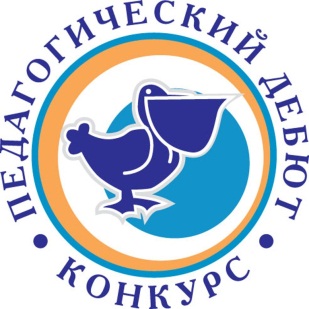 ПЛАНподготовки и проведения городского конкурса молодых педагогических работников муниципальных образовательных учреждений  города Магадана «Педагогический дебют - 2017»№ п/пСодержание работыДатаДатаОтветственныеОбщее руководство подготовкой и проведением городского конкурса «Педагогический  дебют»весь периодвесь периодКутилова Е.А.Согласование места проведения презентационного этапа Конкурса, церемонии открытия и закрытия Конкурса до  20.10.17 г.до  20.10.17 г.Кутилова Е.А.Проведение заседаний оргкомитетапо планупо плануКутилова Е.А.Подготовка проектов приказов:- о проведении Конкурса, об утверждении Положения о Конкурсе, Порядка проведения Конкурса; - об утверждении плана подготовки и проведения Конкурса, состава оргкомитета Конкурса;- об утверждении списка участников Конкурса;- об утверждении состава экспертных групп;- об утверждении состава счетной комиссии;- об утверждении конкурсной комиссии;- об итогах Конкурсадо 01. 10.17 г.до 15.10.17 г.до 03.11. 17 г.до 08.12.17 г.до 01. 10.17 г.до 15.10.17 г.до 03.11. 17 г.до 08.12.17 г.Леонтьева В.В.Леонтьева В.В.Леонтьева В.В.Прием заявлений   на участие в Конкурседо 01.11.17 г.до 01.11.17 г.Катренко С.В.Прием пакета  конкурсных материалов до 01.11.17 г.до 01.11.17 г.Катренко С.В.Составление списка и регистрация участников Конкурса до 01.11.17 г.до 01.11.17 г.Катренко С.В., Матвеева Ю.М.Комплектованиеэкспертных групп, счетной комиссииконкурсной комиссиис 21.10 по  01.11.17 г.с 21.10 по  01.11.17 г.Игнатова Л.М.,Леонтьева В.В.Разработка оценочных листов заочного и очного туров Конкурса до 01.11.17 г.до 01.11.17 г.Леонтьева В.В., Катренко С.В., Матвеева Ю.М.Проведение установочного семинара для конкурсантовдо 08.11.17 г.до 08.11.17 г.Леонтьева В.В.Оформление буклета о Конкурсе, изготовление печатной версиидо 17.11.17 г.до 17.11.17 г.Леонтьева В.В.Оформление брошюры Конкурса для членов конкурсной комиссии и конкурсантов, изготовление печатной версиидо 22.11.17 г.до 22.11.17 г.Леонтьева В.В.,редакционная группаПодготовка пакета документов для оргкомитета, экспертных групп, конкурсной и  счетной комиссий, участников Конкурсадо 22..11. 17 г.до 22..11. 17 г.Леонтьева В.В.,Катренко С.В., Матвеева Ю.М.Организация работыэкспертных групп,конкурсной комиссиис 02.11по25.11.17 г.с 02.11по25.11.17 г.Леонтьева В.В.Изготовление пригласительных билетовс 09.11по 10.11.17 г.с 09.11по 10.11.17 г.Матвеева Ю.М.Составление списка приглашенных, приглашение гостей, спонсоров на закрытие Конкурсас 01.11 по20. 11.17 г.с 01.11 по20. 11.17 г.Игнатова Л.М.,Гараева В.С.Разработка сценария конкурса (открытие и закрытие), репетициис 01.11.17 г.с 01.11.17 г.Семенова Р.В.Составление разнарядки (участники, группа поддержки, представители образовательных учреждений) на открытие  и закрытие Конкурса, приглашение (телефонограмма)10.11 по 30.11.17 г.10.11 по 30.11.17 г.Леонтьева В.В.Матвеева Ю.М.Инструктирование членов конкурсной комиссии24.11.17 г.24.11.17 г.Леонтьева В.В.Приобретение канцтоваров, папокдо 10.11.17 г.до 10.11.17 г.Катренко С.В.,Матвеева Ю.М.Приглашение представителей средств массовой информации для освещения хода Конкурсадо 22.11.17 г.до 22.11.17 г.Гараева В.С.Подготовка наград для победителей и участников Конкурса (дипломы, денежные премии, ценные подарки, цветы)с 20.11 по 23.11.17 г.с 20.11 по 23.11.17 г.Полищук Е.В.,Сороковикова С.Ю..Гараева В.С.Подготовка информационного Вестника о Конкурсе в течение конкурсной неделив течение конкурсной неделиБирюкова А.Л.Публикация информации о Конкурсе на  сайте департамента образования и сайте методического кабинета ноябрьноябрьИгнатова Л.М.,Леонтьева В.В.Церемония  закрытия конкурса. Награждение победителей.  Церемония  закрытия конкурса. Награждение победителей.  01.12.17 г.Кутилова Е.А.